REQUERIMENTO Nº 804/2018Requer informações acerca dos serviços de cascalhamento e nivelamento com máquina PATROL na extensão da Rua Cândido Bignoto, no bairro Chácara Recreio Cruzeiro do Sul, neste município.Senhor Presidente,Senhores Vereadores, CONSIDERANDO que este vereador vem recebendo inúmeras reivindicações de munícipes em relação à Rua Cândido Bignoto, no bairro Chácara Recreio Cruzeiro do Sul, que esta em estado de degradação e em dias de chuva a situação só piora; CONSIDERANDO que as famílias que ali residem temem que o atual estado precário da estrada cause maiores transtornos a eles, como por exemplo, em casos de urgência ou socorro há algum morador, não conseguirem leva-lo para alguma Unidade Hospitalar com agilidade devido atolamentos ou situações correlatas a essa;CONSIDERANDO ainda que a referido rua serve de  passagem de linha de transporte escolar, como toda a extensão da via está em estado de degradação, isso esta trazendo muita preocupação aos pais de alunos que utilizam do transporte; CONSIDERANDO também que este vereador já formalizou tal pedido através da Moção  nº  , para realização dos serviços acima ora requerido na extensão da referida rua do bairro Cruzeiro do Sul, porém, sem atendimento até a presente data;CONSIDERANDO por fim que a população continua a reivindicar junto a este vereador que as referida via seja contemplada com os serviços de cascalhamento e nivelamento com máquina PATROL, visando atender os motivos já acima expostos;REQUEIRO que, nos termos do Art. 10, Inciso X, da Lei Orgânica do município de Santa Bárbara d’Oeste, combinado com o Art. 63, Inciso IX, do mesmo diploma legal, seja oficiado o Excelentíssimo Senhor Prefeito Municipal para que encaminhe a esta Casa de Leis as seguintes informações: 1º) A Administração Pública teve conhecimento do pedido protocolado sob o número 364/2018, para os serviços de cascalhamento e nivelamento com máquina PATROL na extensão da Rua Cândido Bignoto, no bairro Chácara Recreio Cruzeiro do Sul? 2º) A Prefeitura possui planejamento em trâmite em seus setores competentes que visa contemplar os serviços mencionados na extensão da Rua Cândido Bignoto, no bairro Chácara Recreio Cruzeiro do Sul? Caso positivo, qual previsão para que aconteça tal serviço no local? 3º) Caso o item 2º seja negativo, por qual motivo não há planejamento para atender o pedido deste Vereador e da população barbarense que diariamente trafega e transita pela referida via   do bairro?4º) Tal solicitação referente os serviços cascalhamento e nivelamento com máquina PATROL  foi feita no dia 07/05/2018, através da moção nº 364/2018, por quais motivos até o momento não foi atendida? 5º) É possível realizar os serviços ora objeto desse requerimento extensão da Rua Cândido Bignoto, no bairro Chácara Recreio Cruzeiro do Sul? Qual a previsão?6º) Outras informações que julgarem necessárias.Plenário “Dr. Tancredo Neves”, em 12 de junho de 2018.JESUS VENDEDOR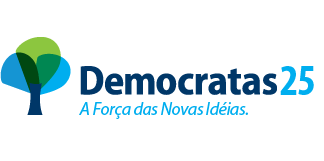 -Vereador / Vice Presidente-